На фестивале «Созвездие мужества» определен лучший водолаз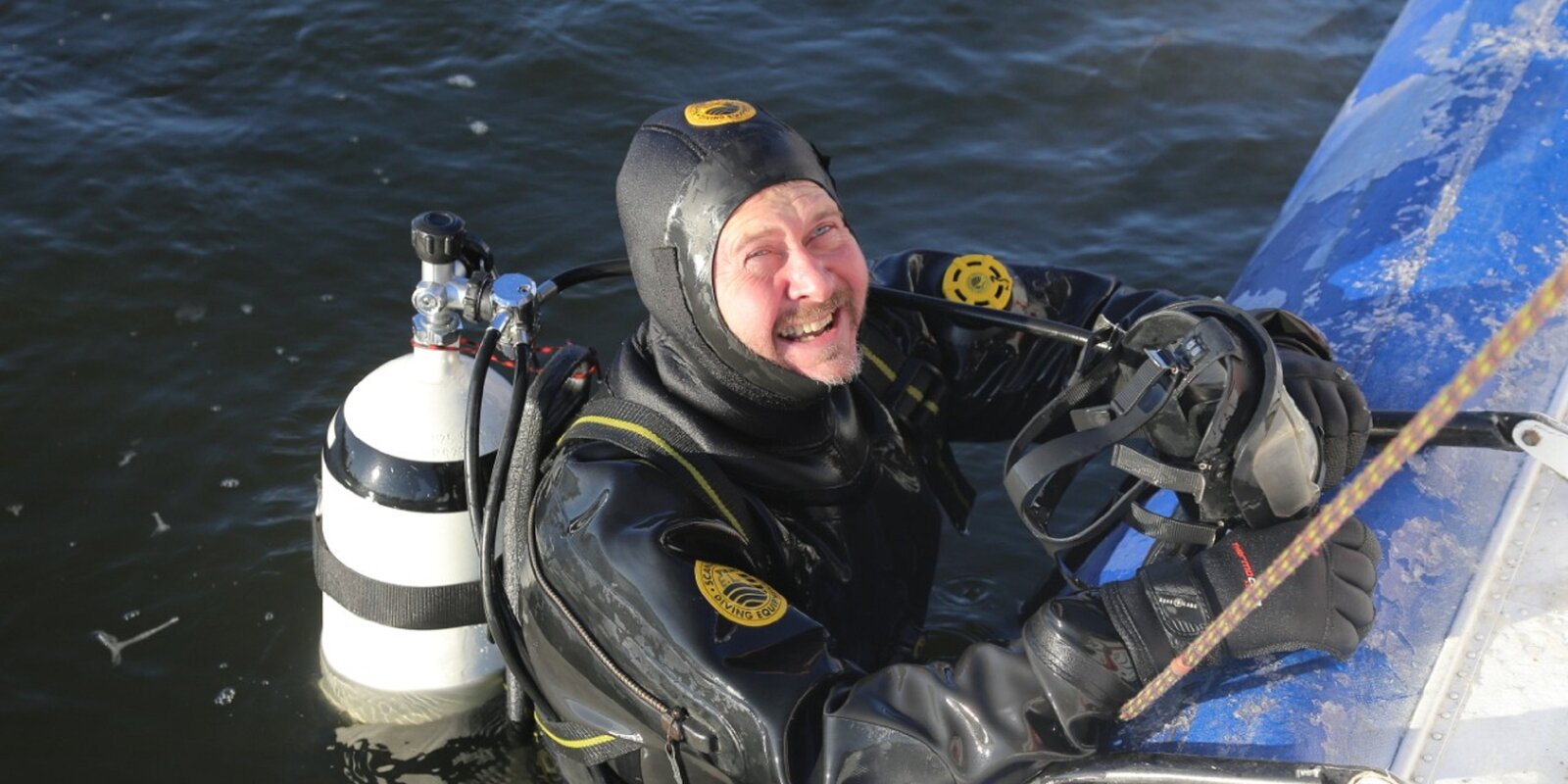 В 2020 году по итогам регионального этапа фестиваля «Созвездие мужества» лучшим водолазом столицы стал специалист Московской городской поисково-спасательной службы на водных объектах Алексей Грязнов.С юности Алексей был увлечён авиацией, это привело его в Серпуховское отделение Добровольного Общества содействия армии, авиации и флоту, где он освоил профессию пилота и занимался парашютным спортом.После службы в армии Алексей Грязнов посвятил свою жизнь благородному делу спасения людей. Он 11 лет работал в специализированном отряде по тушению крупных пожаров Главного управления МВД России в отдельном вертолётном противопожарном подразделении. После передачи вертолётов в 2008 году в Московский авиационный центр, Алексей продолжил свою деятельность в новом учреждении. Он участвовал в ликвидации последствий ЧС при столкновении товарного и пассажирского поездов под Нарофоминском, тушении пожаров с вертолета в ночное время. Также Алексей Валерьевич испытывал десантные транспортные кабины для эвакуации людей с места чрезвычайной ситуации.В 2017 году Алексей Грязнов пришел в Московскую городскую поисково-спасательную службу на водных объектах. В совершенстве освоив новую профессию, он является водолазом 4 разряда, спасателем 1 класса, имеет допуск на управление катером. За четыре года работы на поисково-спасательной станции «Борисовская» на счету у Грязнова более десятка спасённых жизней. Только в этом году он спас семь человек, показав самый высокий результат по количеству спасенных среди сотрудников ГКУ «МГПСС».В 2019 году Алексей оказал помощь провалившемуся под лёд мужчине, пытавшемуся вытащить четвероногого друга. За спасение трёх человек в крещенскую ночь на Борисовском пруду Алексей Грязнов был удостоен медали МЧС «За спасение погибающих на водах».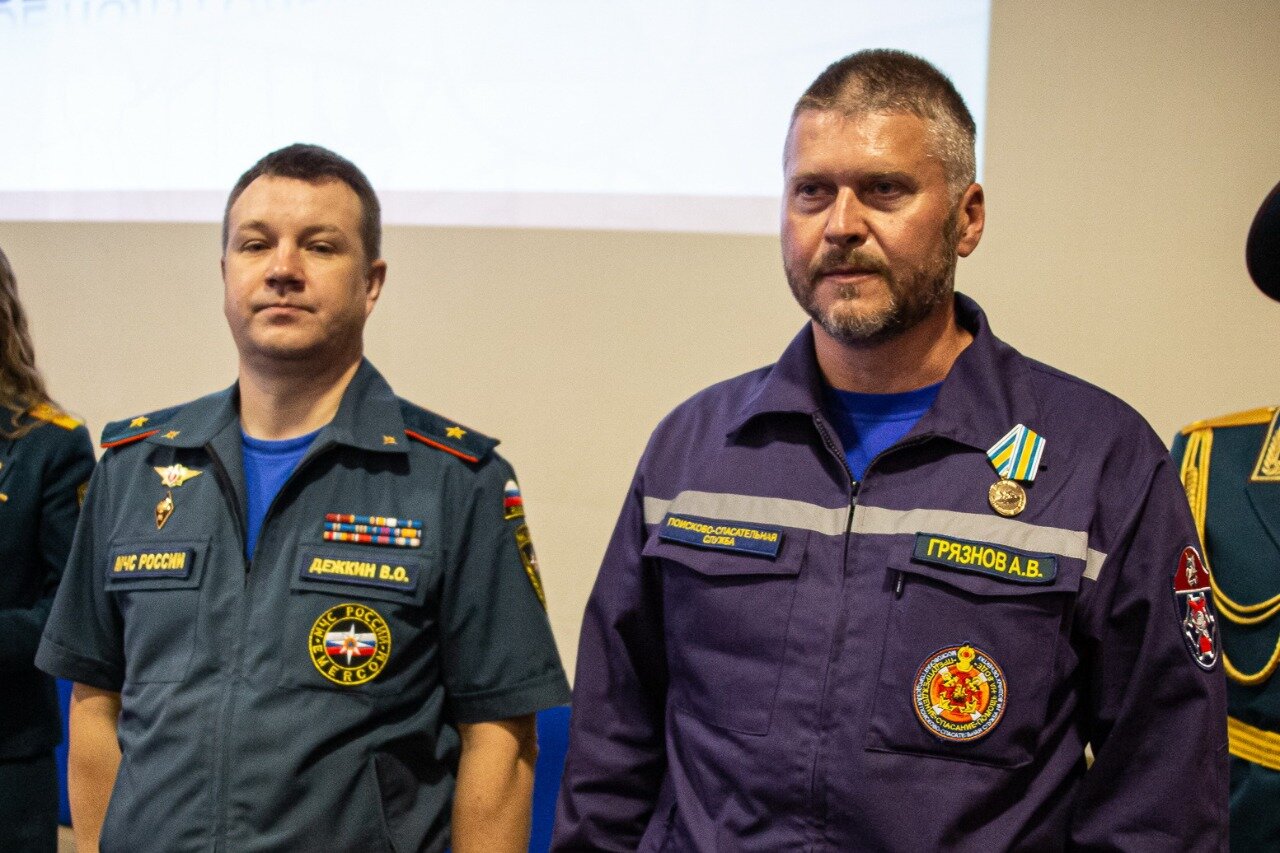 